Individuelles PCAP-Touchscreen-Design Distec kombiniert Multi-Touch-Folie mit kundenspezifischem Deckglas zu kompakten Touch-Lösungen in unzähligen Design-VariantenGermering, 8. September 2015 – Die Distec GmbH – führender deutscher Spezialist bei TFT-Flachbildschirmen und Systemlösungen für industrielle und multimediale Applikationen – bietet ab sofort individuell gestaltete Touchscreen-Displays mit Projected-Capacitive-(PCAP) Touch an. "Unsere modularen, kompakten Touch-Lösungen werden nach Kundenwunsch spezifisch zusammengestellt", erläutert Matthias Keller, COO Components bei der Distec GmbH. "Egal ob ein farbiger Rahmen in Wunschfarbe oder ein komplett kundenspezifischer Touch in Sondergröße und mit Tasten an den Seiten - wir bieten dem Kunden unzählige Design-Varianten. Die Einsatzbereiche sind dabei nahezu unbegrenzt und reichen von öffentlichen Bereichen wie etwa Point-of-Sale (POS) und Wegeleitsystemen über mobile Anwendungen bis hin zum Einsatz beim Maschinenbau in Produktion und Industrie." Distec liefert die Touchscreens auch optisch gebondet als Einheit zusammen mit einem TFT-Display. Die moderne VacuBond Optical-Bonding-Technologie verbessert die Sonnenlichtlesbarkeit und verhindert Fogging durch eindringende Feuchtigkeit.Nahezu unbegrenzte MöglichkeitenDistec laminiert die PCAP-Touch-Folien aktuell in Größen von 7 (17,78 cm) bis 27 Zoll (68,58 cm) auf kundenspezifische Gläser. Besondere Glasformen, organische oder keramische Hinterdruckungen in Wunschfarben und Logodrucke setzt Distec dabei nach Kundenvorgaben um. Die Ausführungen reichen von Spezialbeschichtungen wie Antiglare oder Blickschutzfilter bis zu bruchsicherem Schutzglas in verschiedenen Stärken, das speziell in öffentlichen Bereichen Voraussetzung ist. Durch den Einsatz einer Touch-Folie anstatt eines herkömmlichen Touchscreens entfällt eine Glasschicht zwischen Display und Deckglas. Das reduziert die Lichtbrechung und die Einheit aus Touchscreen und Display liefert bessere optische Ergebnisse. Außerdem spart diese Lösung Platz und Gewicht, ein wichtiger Pluspunkt bei mobilen Anwendungen oder der Verwendung in Geräten mit geringem Platzangebot. Die Multi-Touch-Folien bieten je nach Version bis zu zehn Touch-Punkte und sind mit unterschiedlichen Schnittstellen verfügbar: Neben den kostengünstigen Modellen mit I²C-Controller sind HID-kompatible Modelle mit USB-Controller erhältlich. Diese benötigen für moderne Betriebssysteme wie Windows ab Version 7 keine Treiber. Einige Touch-Folien bieten auch eine RS232-Schnittstelle. Neben dem modularen Design sind die PCAP-Touchscreens auch als Standardausführung mit schwarzem Passepartout Druck lieferbar. Zeichen: 2.668Weitere Informationen: http://www.datadisplay-group.de/distribution/touchscreens/ihr-design/BilderÜber DistecDie Distec GmbH ist ein Unternehmen der Data Display Group, weltweit agierender und anerkannter Spezialist im Bereich TFT-Flachbildschirme und -Systemlösungen für industrielle und multimediale Applikationen. Das Unternehmen mit Sitz in Germering bei München entwickelt, produziert und vermarktet innovative Lösungen von der Baugruppe bis zum Fertigprodukt. Die innovativen Green-IT Systemlösungen basieren auf eigenen Hardware-Plattformen und steuern damit über eigene Software die Produkte der TFT-Partner Samsung, Innolux, Mitsubishi, Kyocera und ausgewählte Produkte anderer TFT-Hersteller an. Die Lösungen von Baugruppen und Kits bis hin zum OEM-Endprodukt entwickelt Data Display in eigenen Designzentren in Germering und Ronkonkoma (NY/USA). Das Dienstleistungsangebot umfasst neben kundenspezifischen Entwicklungen und Anpassungen, Produktveredelungen und Assemblierung von Monitorsystemen auch die Produktion von Fertigprodukten sowie einen kompletten After-Sales-Service. Weitere Informationen unter http://www.datadisplay-group.de .Die Produkte der Data Display Group sind erhältlich bei:Europa: Distec GmbH, Germering, http://www.distec.deUK und Benelux: Display Technology, Rochester, http://www.displaytechnology.co.ukNordamerika: Apollo Display Technologies, Ronkonkoma NY, http://www.apollodisplays.com/Italien: REM Italy s.a.s. di Michieletto Flavio & C., Padova, http://www.remitaly.comTürkei und naher Osten: DATA DISPLAY BİLİŞİM TEKNOLOJİLERİ LTD ŞTi., Istanbul, http://www.data-display.com.trDistec GmbHAugsburger Straße 2b 82110 GermeringGermany  T +49 89 89 43 63 0 F +49 89 89 43 63 131E distribution|at|distec.de  W www.datadisplay-group.deEin Unternehmen der Data Display Group Pressekontakt: Mandy Ahlendorfahlendorf communicationT +49 8151 9739098E ma@ahlendorf-communication.com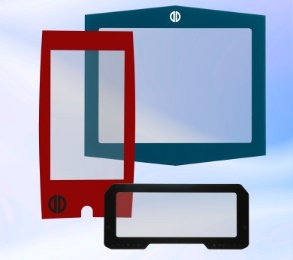 Bild 1: Individuelles PCAP-Touchscreen-Design nach KundenwunschBildquelle/Copyright: Distec GmbHDownload: http://www.ahlendorf-news.com/media/news/images/Distec-PCAP-individuelles-Touch-Design-H.jpg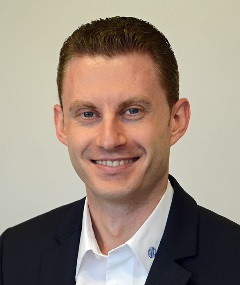 Bild 2: Matthias Keller ist COO Components bei der Distec GmbHBildquelle/Copyright: Distec GmbHDownload: http://www.ahlendorf-news.com/media/news/images/Distec-Matthias-Keller-H.jpg